Dear God, Help us to be kind to our friends.Guide us to make people happy. Teach us to be helpful to others.Remind me to pick people up when they fall. And open the door to let new people in.Guide us to do the right thing.Remind us to say everything is going to be okay. Amen. 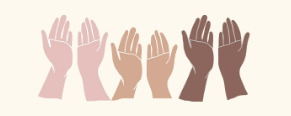 